РЕЗЮМЕ ВЫПУСКНИКА ИНЖЕНЕРНО-ЭКОНОМИЧЕСКОГО ФАКУЛЬТЕТАІ. Общие сведения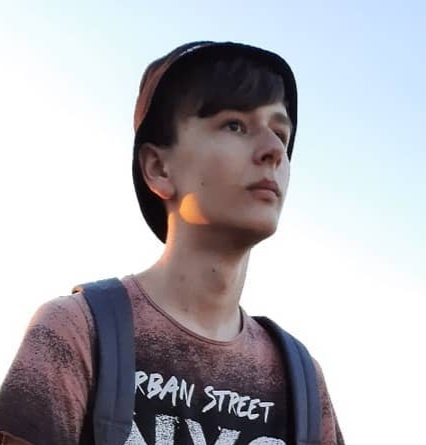 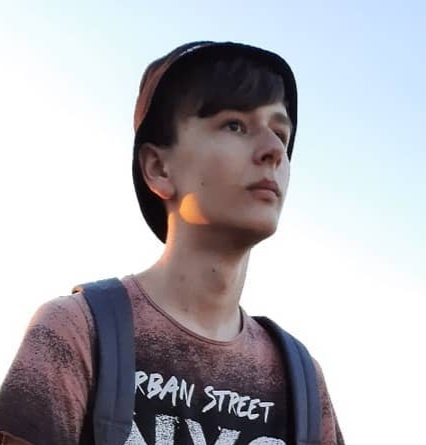 *По желанию выпускника, для открытого представления в сети интернет.ІІ. Результаты обученияІІІ. СамопрезентацияФамилия, имя, отчествоФролов Юрий АлександровичДата рождения/гражданство16.04.2003/Российская ФедерацияФакультетинженерно-экономическийСпециальностьэкономист-менеджерСемейное положениене женатМесто жительства (указать область, район, населенный пункт)Могилевская область, г. БыховE-mailjuststupidcrab@gmail.comТел./Viber+375291162498Основные дисциплины по специальности, изучаемые в БГТУДисциплины курсового проектирования1. Микроэкономика2. Иностранный язык (английский)3. Макроэкономика4. Экономика организации5. Маркетинг6. Логистика7. Внешнеэкономическая деятельность8. Ценообразование9. Международная экономика10. Конкурентоспособность предприятия11. Прогнозирование и планирование экономики12. Инвестиционное проектирование13. Финансы организации14. Анализ хозяйственной деятельности15. Бухгалтерский учет16. Статистика17. Экономика и управление инновациями18. Информационные технологии1. Макроэкономика 2. Менеджмент3. Организация производства4. Анализ хозяйственной деятельности5. Технология лесохозяйственного производства6. Экономика организации7. Инвестиционное проектированиеСредний балл по дисциплинам специальности8,0Места прохождения практикиГЛХУ «Червенский лесхоз», г. ЧервеньФилиал УО БГТУ «Негорельский учебно-опытный лесхоз», п. ГородищеОДО «Беллесизделие», г. МинскВладение иностранными языкамиАнглийский язык (В2)ВладениеспециализированнымикомпьютернымипрограммамиУверенный пользователь ПК, владение программами: пакет MSOffice (Word, Excel, PowerPoint), Photoshop, язык HTML.Жизненные планы, хобби и планируемая сфера деятельностиПланирую стать квалифицированным специалистом, проявить себя в работе. В случае высокой оценки моих способностей со стороны руководства, планирую карьерный рост. В свободное от работы время занимаюсь физкультурой (тренажерный зал), посещаю культурные мероприятия.Личные качестваЦелеустремленность, ответственность, тактичность в общении, умение избежать конфликтных ситуаций.